Quarterly Land Application Summary Report Form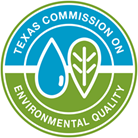 Note 1: If your site has more than one land application unit or field, please submit a separateform for each unit/field.Note 2: Please place this sheet at the top of your Quarterly Sludge Report.Note 3: If you have more than one permitted site, then fill-out this form for each one of those	sites.            Note 4: Please send a copy of this sheet and all attachments to the local TCEQ regional office. Field No. (if any): ____ (Submit separate form for each field)Please attach the information regarding the following items and note that the information shall be provided in computer generated report format:Place check mark before each item below to indicate you have attached that item with this report. 1.	Metal concentration, pathogen analysis data and vector attraction certifications of Class B biosolids from each source. 2.	Provide a list containing the name and permit number of each source of Class B biosolids.	 3.	Date of delivery of each load of Class B biosolids land applied. 4.	Date of land application of each load of Class B biosolids.  5.	The cumulative metal loading rates for any metals as listed in Table 2 of 30 TAC §312.43(b) 6.	The suggested agronomic rate for Class B biosolids.PLEASE MAIL THE COMPLETED ANNUAL REPORT TO:Texas Commission on Environmental QualityLand Application Team (MC 150)Water Quality Assessment SectionP.O. Box 13087     			Austin, TX 78711-3087For TCEQ Fiscal Year:Reporting period:Reporting period:From September 1,From September 1,From September 1,From September 1,toAugust 31,Permit No:DateName of Permittee:Mailing Address:Contact Person:Name:Name:Telephone No:Telephone No:Telephone No:Telephone No:1.Class B biosolids land applied:Class B biosolids land applied:Class B biosolids land applied:Class B biosolids land applied:dry tons /quarterdry tons /quarterdry tons /quarter2.Domestic septage land applied:Domestic septage land applied:Domestic septage land applied:Domestic septage land applied:gallons / quartergallons / quartergallons / quarter3.Method used to treat domestic septage:Method used to treat domestic septage:Method used to treat domestic septage:Method used to treat domestic septage:4.Water treatment plant residuals land applied:Water treatment plant residuals land applied:Water treatment plant residuals land applied:Water treatment plant residuals land applied:dry tons /quarterdry tons /quarterdry tons /quarter5.Acreage used for biosolids application at this site:Acreage used for biosolids application at this site:Acreage used for biosolids application at this site:Acreage used for biosolids application at this site:Acreage used for biosolids application at this site:6.Site vegetation (such as grass type etc.) and # ofcuttings:Site vegetation (such as grass type etc.) and # ofcuttings:Site vegetation (such as grass type etc.) and # ofcuttings:Site vegetation (such as grass type etc.) and # ofcuttings:Site vegetation (such as grass type etc.) and # ofcuttings:7.Did any of the biosolids you have received exceed the concentration limits for the metalslisted in Table 3 of 30 TAC §312.43(b)? Yes  NoDid any of the biosolids you have received exceed the concentration limits for the metalslisted in Table 3 of 30 TAC §312.43(b)? Yes  NoDid any of the biosolids you have received exceed the concentration limits for the metalslisted in Table 3 of 30 TAC §312.43(b)? Yes  NoDid any of the biosolids you have received exceed the concentration limits for the metalslisted in Table 3 of 30 TAC §312.43(b)? Yes  NoDid any of the biosolids you have received exceed the concentration limits for the metalslisted in Table 3 of 30 TAC §312.43(b)? Yes  NoDid any of the biosolids you have received exceed the concentration limits for the metalslisted in Table 3 of 30 TAC §312.43(b)? Yes  NoDid any of the biosolids you have received exceed the concentration limits for the metalslisted in Table 3 of 30 TAC §312.43(b)? Yes  NoDid any of the biosolids you have received exceed the concentration limits for the metalslisted in Table 3 of 30 TAC §312.43(b)? Yes  NoDid any of the biosolids you have received exceed the concentration limits for the metalslisted in Table 3 of 30 TAC §312.43(b)? Yes  NoDid any of the biosolids you have received exceed the concentration limits for the metalslisted in Table 3 of 30 TAC §312.43(b)? Yes  No8.Site location:Latitude:Latitude:Longitude:Longitude:9.Site physical address:Site physical address: